La commune recrute1 agent de cantine-entretiencontractuel – 14/35ème – H/FDu 02 mars au 03 juillet 2020Missions principales :Au sein du restaurant municipal - équipe de 4 personnes : Aider l’agent en poste : charger le lave-vaisselle, nettoyer les ustensiles, les locaux.Entretien d’une classe et des parties communes selon le besoin.ProfilDynamismeEsprit d’équipeA l’écoute des enfantsConditions d’embauche :Lieu de travail : Villerbon (41)Type de contrat : CDD jusqu’au 03.07.2020Horaires : de 7h à 8h et de 10h30 à 14h30 (lundi, mardi, jeudi et vendredi) durant les semaines d’école uniquement. Remplacements éventuels sur le temps non scolaire.Rémunération : base 14/35ème – 1er échelon du grade d’adjoint techniquePour postuler :Envoyer CV + lettre de motivation par mail à : mairie-de-villerbon@wanadoo.fr ou par courrier Maire du Villerbon – 37 route du Moulin – 41000 VILLERBON – avant date de recrutement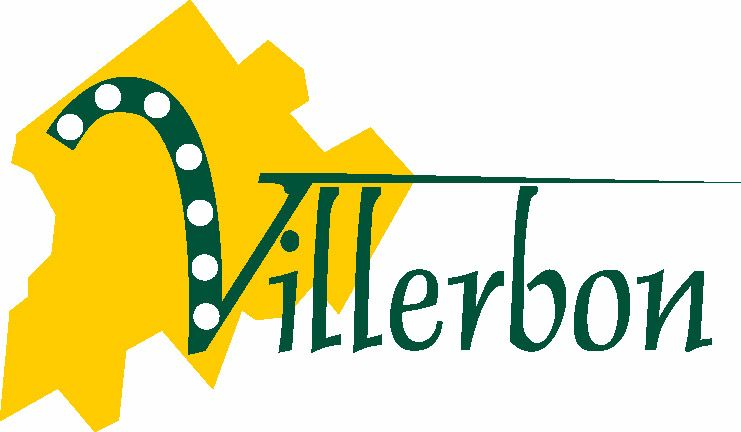 